Ernst-Klee-Schule												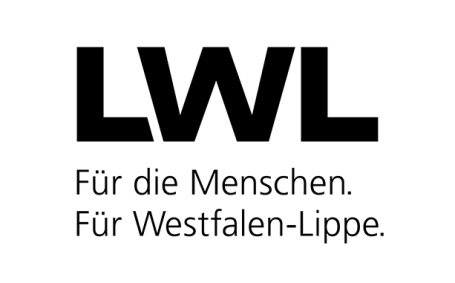 LWL Förderschule Förderschwerpunkt körperliche und motorische EntwicklungLandrat-Schultz-Straße 30, 49497 Mettingen                                                  Einladung„Total normal?!“ – ein Elternabend  zur sexuellen Entwicklung von Kindern und Jugendlichen mit Behinderung und den möglichen Folgen für die SexualerziehungProf. Dr. Barbara Ortland, Katholische Hochschule NRW, Abteilung Münster20.04.2018, 19 Uhr im Lehrerzimmer unserer SchuleGemeinsam zu schmusen, sich nackt beim Baden zu erleben, den eigenen Körper zu erkunden, Unterschiede zwischen Jungen und Mädchen festzustellen, verliebt sein, Zärtlichkeiten austauschen, Erfahrungen mit Selbstbefriedigung erleben - jeder Mensch, ob mit oder ohne Behinderung, ist sein Leben lang ein sexuelles Wesen. Dies kann Freude und Energie vermitteln oder auch als schmerzhaft und schwierig erlebt werden. In der Kindheit und vor allem in der Jugendzeit werden viele sexuelle Erfahrungen mit dem eigenen Körper und in der Begegnung mit anderen gemacht. Dafür brauchen Kinder und Jugendliche (ob mit oder ohne Behinderung) Begleitung der Eltern.Väter und Mütter sind in ihrem Handeln von der eigenen sexuellen Biografie, ihren (erlernten) Normen und Werten und gesellschaftlichen Erwartungen geprägt. Die Lebensbedingung einer Behinderung kann (sexuelle) Erfahrungen der Kinder und Jugendlichen verändern, für die Eltern eine Herausforderung darstellen und andere Begleitung erfordern als bei Kindern ohne Behinderung.An dem Elternabend sollen Informationen über mögliche (individuell immer unterschiedliche) Veränderungen in der sexuellen Entwicklung durch eine Behinderung vermittelt werden.  Konsequenzen für die Sexualerziehung werden diskutiert.Zur Referentin: Seit fast 20 Jahren gehört das Themengebiet der sexuellen Entwicklung von Kindern und Jugendlichen mit Behinderung zum Lehr- und Forschungsschwerpunkt von Frau Ortland. Sie war ab 1999 zunächst an der TU Dortmund in dem Lehrgebiet „Körperliche/motorische Entwicklung“. Seit 2009 ist sie an der Kath. Hochschule Münster Professorin im Studiengang Heilpädagogik. Sie bietet regelmäßig Elternabende und Lehrer/innenfortbildungen für Kollegien an Förderschulen zu den Themen sexuelle Entwicklung/Sexualpädagogik/Prävention sexueller Gewalt an. Ebenso ist sie Mutter von vier Kindern.Mit freundlichen Grüßengez. Wilfried Gernart - Schulleiter        ?_______________________________________________________________________________________________________Zur besseren Planbarkeit der Veranstaltung geben Sie diesen Abschnitt möglichst bald mit in die Schule!Name:   _________________________________________________    Klasse:   ____________________________________Ich / Wir nehme(n) mit  ___  Personen an dem Informationsabend am 20.04.2018 teil._______________________________________________________